		8 «В» классСреда, 13 мая2020 г.Четверг, 14 мая 2020 г.Пятница, 15 маяПонедельник, 18 мая 2020 г.Вторник, 19 мая 2020 г.Среда, 20 мая2020 г.Четверг, 21 мая 2020 г.Пятница, 22 маяПонедельник, 25 мая 2020 г.Вторник, 26 мая 2020 г.№ п/пПредметТема урокаРесурсДомашнее задание Обратная связьСроки сдачи работ1Химия Соли: классификация и свойства в свете ТЭДhttps://youtu.be/13CHfEE53qUП. 42, в.1, 5 стр. 103Viber8 в шк. 28по 14.05.20включительно2География Дальний Восток Учебникпар 51-52olya.poliak2011@yandex.ru Viber 8920112156919.053ИсторияМеры в области внешней политики.Определяющее влияние идей Просвещения в российской общественной мысли, публицистике и литературе. Литература народов России в XVIII в. Первые журналы. Общественные идеи в произведениях А.П.Сумарокова, Г.Р.Державина, Д.И.Фонвизина. Н.И.Новиков, материалы о положении крепостных крестьян в его журналах. А.Н.Радищев и его «Путешествие из Петербурга в Москву».Образование в России в XVIII в. Основные педагогические идеи. Воспитание «новой породы» людей. Основание воспитательных домов в Санкт-Петербурге и Москве, Института «благородных девиц» в Смольном монастыре. Сословные учебные заведения для юношества из дворянства. Московский университет – первый российский университет.История России. 8 класс. Учеб. для общеобразоват. Организаций. В 2 ч. / [Н.М. Арсентьев, А.А. Данилов, И.В. Курукин, А.Я. Токарева]; под ред. А.В. Торкунова (параграф 25; стр. 72-80)Для выполнения д/з: https://ru.wikipedia.org/wiki/Заглавная_страницаПараграф 25; стр. 72-80; подготовить сообщения: «Русская культура XVIII века».Vk.com/timofeydanilov16
Viber 89605390391До 18 мая4ИЗОМастера российского кинематографа (С.М.Эйзенштейн, С.Ф.Бондарчук,А.А.Тарковский, Н.С.Михалков)https://www.adme.ru/tvorchestvo-kino/10-legendarnyh-rezhisserov-sovetskogo-kinematografa-966710/Художественно- творческий проектdruzkova076@mail.ru89622027477До 20.055ТехнологияАналих результатов работы.  Реализация проекта. Оценка проектаРазработать и дать экспертизу вашего изделия, nadezhda.leonteva.54@mail.ru.В личку До 20.05.206литература Обучение написанию сочинения на литературную тему. (По комедии А.С. Грибоедова «Горе от ума».)1.Учебник “Литература 8 класс” Г.В.Москвин2.https://resh.edu.ru/3. А.С.Грибоедов “Горе от ума”написать сочинение1.https://vk.com/id3237327122.viber 89012768503до 18.05№ п/пПредметТема урокаРесурсДомашнее задание Обратная связьСроки сдачи работ1Русский языкАнализ рубежной работы. Повторение изученного по теме “Слова, грамматически не связанные с членами предложения”1. Учебник “Русский язык 8 класс” М.Т.Баранов2. https://resh.edu.ru/3. https://videouroki.net/video/51-povtorieniie-priedlozhienii-s-obrashchieniiami-i-vvodnymi-slovami.htmlпар. 55-64 упр. 4001.https://vk.com/id3237327122.viber 8901276850319.052АлгебраЛинейная функция. Построение графика линейной функции. Учебник п.5.5 стр.256, тетрадь, вайбер, http://uroki4you.ru/lineynaya-funktsiya-videourok-8-klass.html,https://uchi.ru/teachers/hometasks, задание от учителя № 5Andronowa1@mail.ruВайбер (8-920-101-79-07)18.05.2020 года 3ФизкультураПрыжковые упражнения. Прыжок в длину способом «согнув ноги». https://www.youtube.com/watch?v=g791o7dNMgg4ОБЖПроведение сердечно-легочной реанимации сердцhttps://youtu.be/xVcmPgiS55sСтр. 237 учебника Задание №3Фото/скриншот на почту учителю natti.teplova@mail.ru или в личные сообщения в Viber22.055Немецкий/ АнглийскийСовершенствование знаний по изученной теме.Уч. с. 47     упр.2 a),b).Группа Viber.Выучить словаsuxovas@inbox.ruViber  89806571405До 21.05.2020г.Немецкий/ АнглийскийНаиболее известные интернациональные праздники.Учебник с 111-112 №52, 53, 54, 55, 56, 57 Карточки учи ру, учебник № 58,59 с 112alena.borovikova.1994@bk.ruДо 14.056Классный час№ п/пПредметТема урокаРесурсДомашнеезаданиеОбратная связьСрок сдачи1Алгебра Свойства функции     у =   и ее график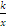 Учебник п.5.6 стр.266, тетрадь, вайбер,  https://interneturok.ru/lesson/algebra/8-klass/kvadratichnaya-funkciya-funkciya-ykxb/funktsiya-y-k-h-ee-svoystva-i-grafik?book_id=6&chapter_id=259&seconds=0№ 812, №  813Andronowa1@mail.ruВайбер (8-920-101-79-07)19.05. 2020 года2АнглийскийАнглийский языкПраздничная поздравительная открытка.учебник с 113-114№60, 61, 62, 63, 64Учебник № : №65 с114alena.borovikova.1994@bk.ruДо 19.05Английский(Смелик)Самостоятельность в жизни подростка. Обсуждать с партнёром свои представления о самостоятельности в жизни подростка.Зарабатывание карманных денег как одно из проявления самостоятельности. Мир профессий. Высказывать свои предположения о способах зарабатывания карманных денег с опорой на картинке.Учебная платформа Учи.руВыпонение карточекВыполнение карточек на учи.руГруппа 8в класса в вайбере, an4yutka@mail.ruДо 16.05.20203БиологияВклад ученых в разработку учения высшей нервной деятельности. Условные и безусловные рефлексы, их значениеblob:https://www.youtube.com/57a012c9-55d7-41cb-91f1-395ad019c3f2П. 53, 54, В. 1 – 6 стр. 336Viber8В шк. 28по 16.05.20включительно4ОбществознаниеСоциальный статус личности. Социальные роли. Основные социальные роли в подростковом возрасте.Этнос и нация. Национальное самосознание. Отношения между нациями. Россия – многонациональное государство. Социальная политика Российского государства. Усиление взаимосвязей стран и народов.Отклоняющееся поведение. Опасность наркомании и алкоголизма для человека и общества. Социальный контроль. Социальная значимость здорового образа жизни.Повторительно-обобщающий урок по Разделу IV	«Социальная сфера»5Английский/ИнформатикаОпыт зарубежных и российских подростков.	Мир профессий написать рассказ о работе, которую хотел бы выполнять подросток, чтобы заработать карманные деньги. Мир профессий. Рассказывать о работе, которую хотел бы выполнять подросток, чтобы заработать карманные деньги.Учебная платформа Учи.руВыпонение карточек Выполнение карточек на учи.руГруппа 8в класса в вайбере, an4yutka@mail.ruДо 16.05.2020Английский/ИнформатикаЗапись циклических алгоритмов на языкеhttps://resh.edu.ru/subject/lesson/3062/start/Учебник, стр 141 №2,6Viber 89109688601Классная работа в день урока, дз до 21.05 до 18.006№ п/пПредметПредметТема урокаТема урокаРесурсДомашнее задание Обратная связьСроки сдачи работ1ЧерчениеЧерчениеСборочный чертеж. Чтение чертежей сборочных единиц.Сборочный чертеж. Чтение чертежей сборочных единиц.УчебникЧерчение А.Д.Ботвинников, п.35, стр184druzkova076@mail.ru89622027477До 25.052ИсторияИсторияРоссийская наука в XVIII веке. Академия наук в Петербурге. Изучение страны – главная задача российской науки. Географические экспедиции. Вторая Камчатская экспедиция. Освоение Аляски и Западного побережья Северной Америки. Российско-американская компания. Исследования в области отечественной истории. Изучение российской словесности и развитие литературного языка. Российская академия. Е.Р.Дашкова.М.В. Ломоносов и его выдающаяся роль в становлении российской науки и образования.Русская архитектура XVIII в. Строительство Петербурга, формирование его городского плана. Регулярный характер застройки Петербурга и других городов. Барокко в архитектуре Москвы и Петербурга. Переход к классицизму, создание архитектурных ассамблей в стиле классицизма в обеих столицах. В.И. Баженов, М.Ф.Казаков.Изобразительное искусство в России, его выдающиеся мастера и произведения. Академия художеств в Петербурге. Расцвет жанра парадного портрета в середине XVIII в. Новые веяния в изобразительном искусстве в конце столетия.Российская наука в XVIII веке. Академия наук в Петербурге. Изучение страны – главная задача российской науки. Географические экспедиции. Вторая Камчатская экспедиция. Освоение Аляски и Западного побережья Северной Америки. Российско-американская компания. Исследования в области отечественной истории. Изучение российской словесности и развитие литературного языка. Российская академия. Е.Р.Дашкова.М.В. Ломоносов и его выдающаяся роль в становлении российской науки и образования.Русская архитектура XVIII в. Строительство Петербурга, формирование его городского плана. Регулярный характер застройки Петербурга и других городов. Барокко в архитектуре Москвы и Петербурга. Переход к классицизму, создание архитектурных ассамблей в стиле классицизма в обеих столицах. В.И. Баженов, М.Ф.Казаков.Изобразительное искусство в России, его выдающиеся мастера и произведения. Академия художеств в Петербурге. Расцвет жанра парадного портрета в середине XVIII в. Новые веяния в изобразительном искусстве в конце столетия.История России. 8 класс. Учеб. для общеобразоват. Организаций. В 2 ч. / [Н.М. Арсентьев, А.А. Данилов, И.В. Курукин, А.Я. Токарева]; под ред. А.В. Торкунова (стр. 81-100)Стр. 81-100, доделать конспект.Vk.com/timofeydanilov16
Viber 89605390391До 20 мая3геометрияВписанная окружностьВписанная окружностьУчебник п.77, стр.178, тетрадь, вайберУчебник п.77, стр.178, тетрадь, вайбер№ 689Andronowa1@mail.ruВайбер (8-920-101-79-07)25.05.2020 года 4МХКЭпоха ранней империиКультура «века Августа»Эпоха ранней империиКультура «века Августа»Методичка, раздел : «Эпоха ранней империи»., конспект учителя.Методичка, раздел : «Эпоха ранней империи»., конспект учителя.Краткий доклад о покровителе Римской поэзии – Меценате. Vber 8960540259624 мая5физикаПреломление света. Закон преломления светаПреломление света. Закон преломления светаУчебникУчебникКонспект п. 67 упрж. 47 1 – 3 стр 204.до 25.05 6литератураН.В.Гоголь “Шинель”Н.В.Гоголь “Шинель”1.Учебник “Литература 8 класс” Г.В.Москвин2.https://resh.edu.ru/3 Конспект учителя1.Учебник “Литература 8 класс” Г.В.Москвин2.https://resh.edu.ru/3 Конспект учителяпрочитать рассказы А.П.Чехова “Злоумышленник” и “Лошадиная фамилия”1.https://vk.com/id3237327122.viber 89012768503до 20.05№ п/пПредметТема урокаРесурсДомашнее задание Обратная связьСроки сдачи работ1Немецкий языкИнформатикаСовершенствование знаний по изученной теме.Уч. с. 47     упр.2 a),b).Группа Viber.Выучить словаsuxovas@inbox.ruViber  89806571405До 26.05.2020г.Немецкий языкИнформатикаОбобщение по теме «Начала программирования» https://edu.skysmart.ru/student/gipizemeke Учебник, страница 145-149 № 1,3,4,9,11,16,21Viber 89109688601Классная работа в день урока, дз до 25.05. до 18.002Алгебра Свойства функции     у =   и ее графикУчебник п.5.6 стр.266, тетрадь, вайбер, https://interneturok.ru/lesson/algebra/8-klass/kvadratichnaya-funkciya-funkciya-ykxb/funktsiya-y-k-h-ee-svoystva-i-grafik?book_id=6&chapter_id=259&seconds=0№ 820, № 821Andronowa1@mail.ruВайбер (8-920-101-79-07)21.05.2020 года3Музыка Неизвестный Свиридов "О России петь - что стремиться в храм..."https://www.youtube.com/watch?v=vNr4RTwqiGM https://www.youtube.com/watch?v=OvfdAGMzRD8Д/з: сдать все долги по д.з.rozkovatatana757@gmail.comВайбер 89206578257До 26 мая4русский язык Контрольная работа по теме “Слова, грамматически не связанные с членами предложения”КИМна втором уроке 1.https://vk.com/id3237327122.viber 890127685035русский язык Понятие о чужой речи. Комментирующая часть1. Учебник “Русский язык 8 класс” М.Т.Баранов2. https://resh.edu.ru/пар. 65, 66 упр. 4031.https://vk.com/id3237327122.viber 89012768503до 21.056№ п/пПредметТема урокаРесурсДомашнее задание Обратная связьСроки сдачи работ1Химия Оксиды: классификация и химические свойства Оксиды: классификация и химические свойстваhttps://yandex.ru/video/search?text=видео%20органы%20П. 42, в.1, 5 стр. 103Viber8 в шк. 28по 21.05.20включительно2География Человек и природа Материал учителя, атлас Учить конспектolya.poliak2011@yandex.ru Viber 892011215693ИсторияРусская культура и культура народов России в XVIII веке.Развитие новой светской культуры после преобразований Петра I.Культура и быт российских сословий. Дворянство: жизнь и быт дворянской усадьбы. Духовенство. Купечество. Крестьянство.История России. 8 класс. Учеб. для общеобразоват. Организаций. В 2 ч. / [Н.М. Арсентьев, А.А. Данилов, И.В. Курукин, А.Я. Токарева]; под ред. А.В. Торкунова (стр. 101-105;Параграф 26)Стр. 101-109; повторить параграфы 1-25.Vk.com/timofeydanilov16
Viber 89605390391---4ИЗОЯрославский экслибрис 18-20вв. (разработать для школьной  библиотеки) Художественно- творческий проектhttps://youtu.be/yomnxEjQCIoХудожественно- творческий проект89622027477druzkova076@mail.ruДо 21.055ТехнологияПроект «Подарок своими руками»Подготовить защиту проекта письменно nadezhda.leonteva.54@mail.ru.В личку До 24.05.206литература А.П.Чехов Рассказ “Злоумышленник” и “Лошадиная фамилия”1.Учебник “Литература 8 класс” Г.В.Москвин2.https://resh.edu.ru/3. Конспект учителяподготовиться к уроку вн. чтения1.https://vk.com/id3237327122.viber 89012768503до 25.05№ п/пПредметТема урокаРесурсДомашнее задание Обратная связьСроки сдачи работ1Русский языкПрямая и косвенная речь. Диалог 1. Учебник “Русский язык 8 класс” М.Т.Баранов2. https://resh.edu.ru/3. https://videouroki.net/video/52-povtorieniie-priedlozhienii-s-priamoi-i-kosviennoi-riech-iu.htmlпар. 67-701.https://vk.com/id3237327122.viber 89012768503до 26.052АлгебраСтатистические характеристикиУчебник п.6.1.  стр.284, тетрадь, вайбер№ 861, № 862Andronowa1@mail.ruВайбер (8-920-101-79-07)22.05.2020 года3ФизкультураПрыжковые упражнения. Прыжок в длину способом «согнув ноги». https://www.youtube.com/watch?v=g791o7dNM4ОБЖСистематизация ранее изученного материалаhttps://youtu.be/qtSVK0zZ2-0 https://youtu.be/VNoF88M7SfQ https://youtu.be/mPze2n2s35kСтр. 237 учебника Задание №Фото/скриншот на почту учителю natti.teplova@mail.ru или в личные сообщения в Viber22.055Немецкий языкСовершенствование знаний по изученной теме.Уч. с.47 упр.3; с. 48 упр.1,2.Группа Viber.________suxovas@inbox.ruViber  89806571405_____5АнглийскийСамостоятельность в  жизни подростка.учебник с 114-115№ 66, 67, 68Учебник № 69 с 115alena.borovikova.1994@bk.ruДо 21.056Классный час№ п/пПредметТема урокаРесурс Домашнее заданиеОбратная связьСрок сдачи1Алгебра Вероятность равновозможных событий Учебник п.6.2  стр.292, тетрадь, вайбер№ 874, № 878Andronowa1@mail.ruВайбер (8-920-101-79-07)26.05.2020 года 2АнглийскийАнглийский языкПроектная работа по теме: «Моя будущая профессия»Дополнителный материал Оформить проект alena.borovikova.1994@bk.ruДо вечера2Английский(Смелик)Проектная работа по теме: «Моя будущая профессия». Контроль письменной и устной речи.Учебная платформа Учи.руВыпонение карточекВыполнение карточек на учи.руГруппа 8в класса в вайбере, an4yutka@mail.ruДо 23.05.20203БиологияСон и бодрствование. Значение сна. Особенности ВНДhttps://youtu.be/i3LJlhROFK4П. 56, 57В. 1 – 5 стр. 356Viber8 В шк. 28по 22.05.20включительно4ОбществознаниеПовторительно-обобщающий урок по курсу «Обществознание. 8 класс» (тест)учебникНе заданоVk.com/timofeydanilov16
Viber 89605390391В течение урока5Английский/ИнформатикаСовершенствование знаний по изученным   темамУчебная платформа Учи.руВыпонение карточек Выполнение карточек на учи.руГруппа 8в класса в вайбере, an4yutka@mail.ruДо 23.05.2020Английский/ИнформатикаОбобщение по теме «Начала программирования» https://edu.skysmart.ru/student/gipizemeke Учебник, страница 145-149 № 1,3,4,9,11,16,21Viber 89109688601Классная работа в день урока, дз до 25.05. до 18.006№ п/пПредметТема урокаРесурсДомашнее задание Обратная связьСроки сдачи работ1ЧерчениеКонтрольная работа№8 Чертеж детали.УчебникЧерчение А.Д.Ботвинников, -druzkova076@mail.ru89622027477До 26.052ИсторияПовторение, обобщение и систематизация знаний по курсу «История России в XVIII в.» (тест)Учебник Vk.com/timofeydanilov16
Viber 89605390391В течение урока3геометрияОписанная окружность Учебник п.78, стр. 181, тетрадь, вайбер№ 694, № 696Andronowa1@mail.ruВайбер (8-920-101-79-07)26.05.2020 года 4МХКИзобразительное искусствои архитектура Ранней римской империи.Культура Римской империиКонспект учителя-Vber 896054025965физикаЛинзы. Оптическая сила линзы. Изображение даваемое линзой.УчебникКонспект п. 68, 69 упр. 49 ! – 4 стр.21226.056литератураВн. чтение. Ф.М.Дотоевский “Белые ночи”. 1.Учебник “Литература 8 класс” Г.В.Москвин2.https://resh.edu.ru/3. Ф.М.Достоевский “Белые ночи”-1.https://vk.com/id3237327122.viber 89012768503№ п/пПредметТема урокаРесурсДомашнее задание Обратная связьСроки сдачи работ1немецкийИнформатика, 2 группаСовершенствование знаний по изученной теме.Уч. с.47 упр.3; с. 48 упр.1,2.Группа Viber.________suxovas@inbox.ruViber  89806571405_____немецкийИнформатика, 2 группаИтоговое повторениеhttps://урокцифры.рф/lesson/personalnye-pomoshhniki/#Viber 89109688601Классная работа2Алгебра Сложные экспериментыУчебник п.6.3, стр. 298, тетрадь, вайберhttps://uchi.ru/teachers/hometasks, задание от учителя карточка № 6 по желаниюAndronowa1@mail.ruВайбер (8-920-101-79-07) 26.05.2020 года по желанию 3Музыка «Свет фресок Дионисия – миру»https://www.youtube.com/watch?v=bvaB7CVMXwQСдать все долги по д.з.rozkovatatana757@gmail.comВайбер 89206578257До 26 мая4Русский языкЦитата1. Учебник “Русский язык 8 класс” М.Т.Баранов2. https://resh.edu.ru/-1.https://vk.com/id3237327122.viber 890127685035Русский языкСинтаксический разбор предложений с чужой речью. Повторение1. Учебник “Русский язык 8 класс” М.Т.Баранов2. https://resh.edu.ru/3. https://uchi.ru/-1.https://vk.com/id3237327122.viber 890127685036